МЕНЮПриятного аппетита!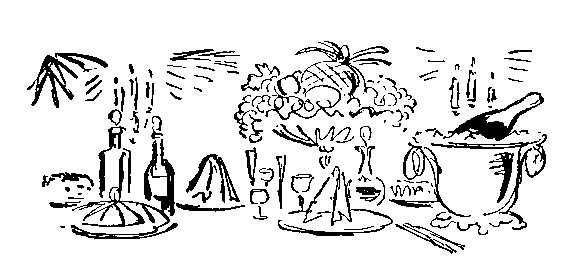 ХОЛОДНЫЕ  ЗАКУСКИ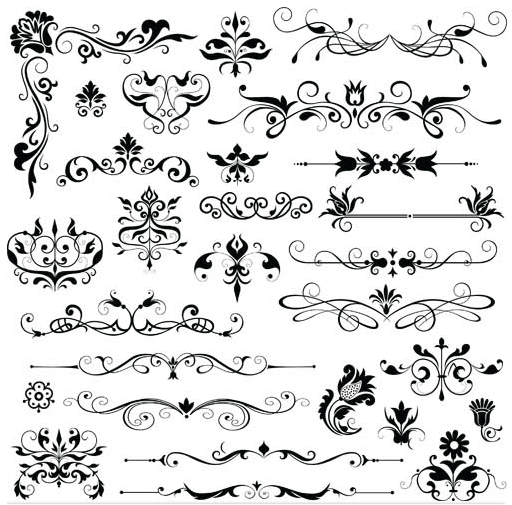 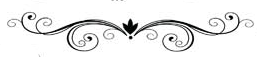 ГОРЯЧИЕ ЗАКУСКИ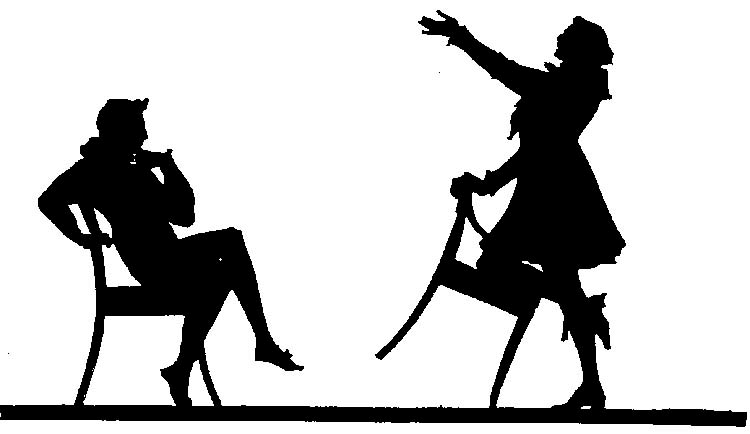                                                   ПЕРВЫЕ БЛЮДА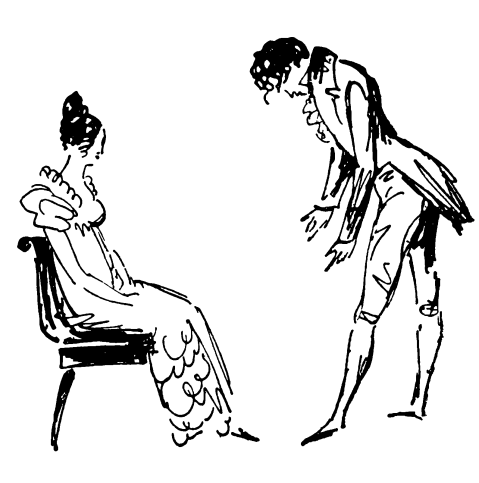 ВТОРЫЕ БЛЮДАБлюда из рыбы 		Блюда из курицыБлюда из мясаБлюда на мангале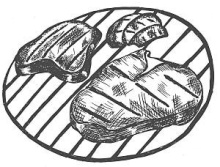 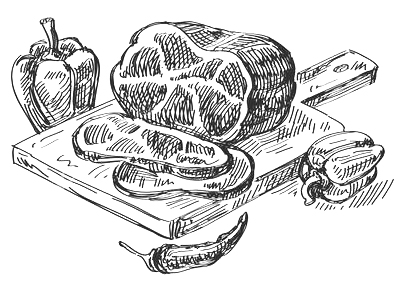 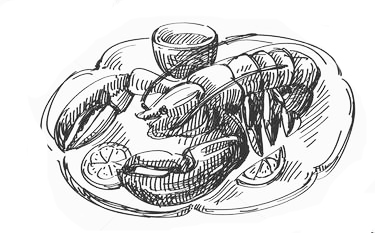 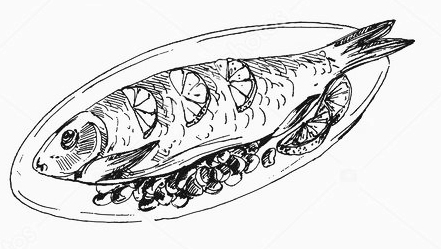 ГАРНИРЫБЛЮДА ИЗ КРУП И ТВОРОГАБЛЮДА ИЗ ЯИЦМУЧНЫЕ ИЗДЕЛИЯ   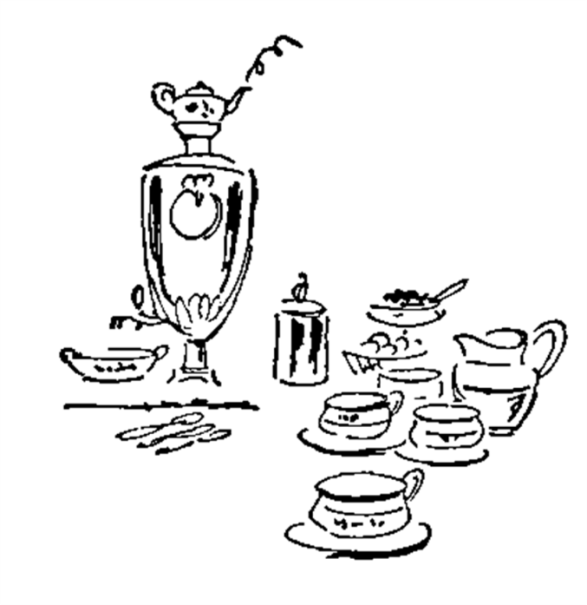 ДЕСЕРТЫПРОЧИЕ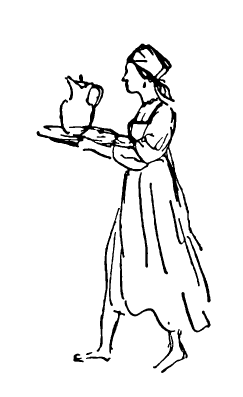 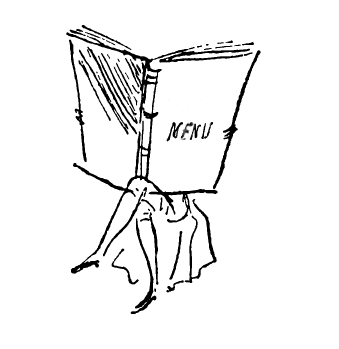 Вкус времениЛюбимые кушанья А.С.Пушкина(скромные кушанья Болдина)ЗавтракОбедНаименование блюдВыход порции, в граммахЦена,рублейКанапе с икрой(тарталетки, масло сливочное, икра лососевая, зелень)2 шт.157,00Закуска «Пикантная»(помидоры свежие, сыр, яйца куриные, чеснок, майонез)200120,00Соленья из бабушкиного погребка(томат черри сол., огурцы соленые, капуста квашеная, лук репчатый, масло растительное, зелень)50/50/50/25/20/5135,00Селёдочка по-домашнему(сельдь, лук репчатый маринованный(лимонный сок, сахар соль)масло растительное)50/30/2060,00Мясная трапеза(язык говяжий, ветчина, колбаса п/к,)105/53287,00Язык говяжий с хреном100/10357,00Рулетики из ветчины(ветчина, сыр, яйца куриные, чеснок, майонез, зелень)160208,00Сырная мозаика(сыр в ассортименте, маслины, оливки, зелень)75/25125,00Букет из свежих овощей(помидоры, огурцы ,перец болгарский, зелень)200136,00Грибное лукошко(грузди сол.,опята маринов., лук репчатый, масло растительное, зелень)50/50/25/20/5114,00САЛАТЫСАЛАТЫСАЛАТЫНаименование блюдВыход порции, в граммахЦена,рублей«К морю»(кальмары, яйца куриные, огурцы свежие, лук репчатый жареный, масло растительное, майонез, зелень)150155,00«Странник»(говядина, курица, колбаса вареная, огурцы соленые, огурцы свежие, яблоки, сыр, яйца куриные, чеснок, майонез, зелень)150143,00«У Лукоморья»(язык говяжий, шампиньоны жареные, яйца куриные, огурцы соленые, лук репчатый, масло растительное, майонез, зелень)150323,00«Женский каприз»(язык говяжий, филе куриное, помидоры свежие, огурцы свежие, сметана, майонез, зелень)150183,00«Царский»(говядина обжаренная, огурцы свежие, помидоры свежие, перец болгарский, лук-репка, заправка на основе бальзамического уксуса, зелень)200462,00"Болдинская осень"                                                                                (куриное филе, огурцы свежие, яйца куриные, чернослив, орехи грецкие, сметана, зелень)150144,00Салат-коктейль с ветчиной и сыром                                                         (сыр, ветчина, огурцы свежие, яйца куриные, майонез, зелень)150139,00Салат по - Болдински                                                                                     (капуста белокочанная, колбаса вареная, морковь свежая, уксус, сахар, соль, чеснок, майонез, зелень)15056,00"Греческий"                                                                                                 ( огурцы свежие, помидоры свежие, перец болгарский, брынза, лук репчатый, маслины, салат зеленый, масло оливковое, чеснок, зелень)200169,00"Лира"                                                                                                          (свекла, чернослив, изюм, орехи грецкие, сыр, чеснок, сметана или масло растительное)150145,00Салат мясной(говядина, картофель, огурцы.сол., яйцо куриное, горошек зеленый, майонез, зелень)150144,00Салат из свежих овощей(помидоры св., огурцы св., лук-репка, сметана, майонез или масло растительное)15061,00Наименование блюдВыход порции, в граммахЦена, рублейРыба в кляре                                                                                                   (горбуша, сок лимона, масло растительное, мука, молоко, яйца куриные, специи, зелень)200153,00Кальмары в сметанном соусе                                                                       (кальмары, лук репчатый, сметана, масло растительное, чеснок)125159,00Кальмары фаршированные                                                                         (кальмары, лук, морковь, грибы, сметана, масло растительное, специи)175246,00Жульен с курицей                                                                                            (курица, грибы, лук  репчатый, сметана, масло растительное, сыр, специи)100179,00Наименование блюдВыход порции, в граммахЦена, рублейПохлебка "Пушкинская"                                                                                (говядина, помидоры свежие, лук репчатый, морковь, яйца куриные, масло растительное, чеснок, сметана, зелень)250/2599,00Похлебка «Охотничья»                                                                   (грибы белые, картофель, морковь, лук репчатый ,помидоры свежие,  масло растительное, специи, сметана, зелень)250/10205,00Бульон с фрикадельками                                                                              (говядина, свинина, яйца куриные, лук репчатый, морковь, масло растительное, специи, зелень)250/50116,00Пельмени домашние в бульоне(говядина, свинина, лук репчатый, мука пшеничная, яйца куриные, специи, майонез(сметана), зелень)190/200/25140,00Ушица из семги (семга,  картофель, лук репчатый,морковь, специи, зелень)250/50315,00Солянка сборная мясная                                                                               (говядина, почки говяжьи, сосиски, грудинка, огурцы соленые, лимон, маслины, специи, майонез(сметана), зелень)250163,00Окрошка мясная(говядина вар.,огурцы св.,картофель вар.,яйцо вар.,лук зел.,сметана,квас,майонез)250/10100,00Борщ        (говядина, свекла, капуста, картофель, морковь, лук, масло растительное, лимонный сок, сахар, томатная паста, специи, майонез(сметана), зелень)250/2597,00Щи из белокочанной капусты      (говядина, капуста, картофель, морковь, лук, масло растительное, специи, майонез(сметана), зелень)250/2595,00Наименование блюдВыход порции, в граммахЦена,рублейГорбуша жареная                                                                                          (горбуша, лук репчатый,морковь, мука пшеничная, масло растительное, специи)125/40209,00Семга жареная                                                                                                 (семга, лимонный сок, масло растительное, специи, зелень)за 100 гр.619,00"Золотая рыбка" запеченная в фольге                                                                                              (горбуша, картофель, морковь, лук, помидора, сметана, специи)    150/150226,00"Золотой петушок"                                                                                   ( филе куриное,  белая панировка, растительное, специи)140143,00"Куриная грудка с ананасом"                                                                      (куриное филе, ананасы консервированные, сыр, майонез, масло растительное, специи, зелень)200228,00Котлеты по-киевски                                                                                       (филе курицы, масло сливочное, яйцо куриное,  хлеб пшеничный,  масло растительное )138+7160,00Эскалоп(вырезка свиная, специи, масло растительное)100225,00Язык по-Львовски                                                                                          (язык говяжий, сыр, морковь, лук репчатый, чеснок, майонез,  масло растительное ,специи)100/50403,00Мясо по-деревенски                                                                 (вырезка свиная, перец слад , сыр, лук-репка, специи, масло сливочн., майонез, зелень)175295,00Свинина"Райское наслаждение"                                                                 (вырезка свиная, ананас ,сыр, грибы, лук-репка, специи, масло растительное, зелень)200340,00Свинина  по-купечески(вырезка свиная, грибы ,помидоры ,лук репчатый, сыр ,специи ,масло растительное)175365,00Жаркое по - Кистеневски в горшочке    (вырезка свиная, картофель, лук репчатый, морковь, сметана, специи, масло растительное)100/250255,00Котлеты по оригинальному рецепту (2шт.)                                                                     (говядина, свинина,  яйца куриные, лук репчатый, сухари панировочные ,масло растительное,)150200,00Биточки запеченные под сметанным  соусом (говядина, свинина, яйца, хлеб пшеничный, молоко, лук репчатый, масло растительное, сметана, мука пшеничная, сыр, специи)100/100196,00Пельмени отварные с майонезом(сметаной)    (говядина, свинина, лук репчатый, мука пшеничная, яйца куриные, майонез(сметана), специи, зелень)200/25134,00Шашлык свинойза 100 гр.190,00Шашлык куриныйза 100 гр.120,00Стейк из семгиза 100 гр.605,00Овощи запеченые на углях(Перец болгарский, помидор, половинки картофеля с чесночным маслом)за 100 гр.95,00Наименование блюдВыход порции, в граммахЦена,рублейКартофель запеченный с зеленью(картофель, масло сл.,масло растит.,зелень)15052,00Картофель жареный(картофель, масло растительное, огурец соленый)150/2042,00Картофельное пюре(картофель, молоко, масло сливочное, огурец соленый)150/2043,00Макароны отварные15025,00Овощной микс (брокколи, цветная капуста, фасоль стручковая)15076,00Цветной рис(рис, морковь, лук зеленый ,перец болг., кукуруза и горошек конс., масло сл., специи)150/5060,00Гречка с грибами и жареным луком100130,00Дополнительный гарнир:Огурец соленый5032,00Помидор свежий105,00Огурец свежий105,00Горошек зеленый105,00Кукуруза консервированная105,00Наименование блюдВыход порции, в граммахЦена,рублейКаша пшенная "Деревенская" (готовиться под заказ)                                                              (пшено, изюм, чернослив, орехи грецкие)(в горшочке, под заказ)250136,00Каша гречневая(рассыпчатая)                                                                                                  (крупа гречневая, масло сливочное, сахар, соль)15030,00Каша рисовая                                                                                              (рис, молоко, масло сливочное, сахар, соль)20050,00Каша овсяная                                                                                                (геркулес, молоко, масло сливочное, сахар, соль)17050,00Творог к завтраку                                                                                          (творог, изюм, ванилин, сахар, сметана)130116,00Запеканка из творога                                                                                    (творог, мука, сахар, яйца куриные, масло сливочное, сметана или  джем, варенье)150/30155,00Сырники           (творог, мука, сахар, яйца куриные, ванилин, масло растительное, сметана или джем, варенье)150/30165,00Наименованиевыход порции, в граммахцена, рублейЯйца куриные вареные1 шт.16,00Омлет натуральный                                                                                       (яйца куриные, молоко, масло растительное, масло сливочное, соль)165110,00Омлет с колбасой                                                                                           (яйца куриные, молоко, колбаса вареная, масло растительное, масло сливочное, соль, зелень)135102,00Омлет с беконом                                                                                      (яйца куриные, молоко, бекон, зелень, масло растительное, масло сливочное, соль)135154,00Омлет с помидорами                                                                                  (яйца куриные, молоко, помидоры, зелень, масло растительное, масло сливочное, соль)13591,00Наименование блюдВыход порции, в граммахЦена,рублейОладьи         (мука пшеничная, яйца куриные, молоко, дрожжи, сахар, соль, масло растительное, масло сливочное, сметана )150/1041,00Блинчики с икрой                                                                                 (мука пшеничная, яйца куриные, молоко, дрожжи, сахар, соль, масло растительное, масло сливочное, икра лососевая)175220,00Блинчики с джемом                                                                                                         (мука, яйца куриные, молоко, дрожжи, сахар, соль, масло растительное, масло сливочное, джем  или варенье )17050,00Блинчики со сгущенкой                                                                                       (мука пшеничная, яйца куриные, молоко, дрожжи, сахар, соль, масло растительное, масло сливочное, сгущенка)17040,00Блинчики с маслом                                                                                             (мука, яйца куриные, молоко, дрожжи, сахар, соль, масло растительное, масло сливочное)16060,00Блинчики со сметаной (мука, яйца куриные, молоко, дрожжи, сахар, соль, масло растительное, масло сливочное, сметана)17060,00Наименование блюдВыход порции, в граммахЦена,рублей"Фруктовая корзина"                                                                                   (апельсин, виноград, груша, банан)500180,00Мороженое 10065,00Мороженое с орехами11095,00Мороженое с сиропом 12080,00Мороженое с шоколадом 11070,00НАПИТКИНАПИТКИНАПИТКИНаименование блюдВыход порции, в граммахЦена,рублейЧай листовой   с сахаром  и лимоном(подача в заварном чайничке)400/40/2075,00Чай зеленый с сахаром и лимоном (пакетированный)150/22/920,00Чай черный с сахаром и лимоном (пакетированный)150/22/920,00Кофе «Американо»12040,00Кофе «Эспрессо»6040,00Кофе «Капучино»15050,00Кофе растворимый с  сахаром10030,00Кофе  (пакетированный 3 в 1)15025,00Коктейль молочно-шоколадный                                                                 ( молоко, мороженое, сироп шоколадный, кокосовая стружка)15045,00Коктейль молочно- кофейный                                                                     ( молоко, мороженое, сироп кофейный, кокосовая стружка)15045,00Компот из яблок                                                                                           (яблоки, сахар, лимонная кислота)20025,00Морс клюквенный                                                                                          (клюква, сахар)20034,00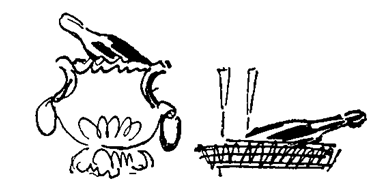 Наименование блюдВыход порции, в граммахЦена,рублейБутерброд с колбасой                                                                                       (хлеб пшеничный, колбаса п/к)30/3069,00Бутерброд с ветчиной                                                                                    (хлеб пшеничный, ветчина)30/4058,00Бутерброд с маслом и сыром                                                                                            (хлеб пшеничный, масло, сыр)20/10/2552,00Бутерброд с сыром                                                                                            (хлеб пшеничный, сыр)30/2550,00Бутерброд с маслом                                                                                          (хлеб пшеничный, масло сливочное)20/2032,00Молоко20031,00Сливки1шт.12,00Сметана 200124,00Сметана 3020,00Сгущенное молоко3015,00Майонез 3010,00Кетчуп3010,00Мед3025,00Джем2010,00Сахар-рафинад 123,00Хлеб 9015,00Хлеб ржаной(1 кусочек)305,00Батон(1 кусочек)305,00Наименование блюдВыход порции, в граммахЦена,рублейБлины с начинкой из рубленых яиц20093,00Блины крупитчатые розовые(со свеклой)15047,00Блины гречневые16058,00Печеный картофель с солью15052,00Капуста квашеная10050,00Гречневая каша15030,00Кофе черный10030,00Наименование блюдВыход порции, в граммахЦена,рублейЩи русские25095,00Рубленые большие котлеты250200,00Кофе со сливками100/1042,00Морс клюквенный                                                                                          20034,00ВРИО Ген.директора: ___________________________Камбаратова Т.М.Зав.производством: ______________________Вострякова Н.Ю.Бухгалтер ресторана: ____________________Смолина Т.А.